 Decreto supremo Nº 0213 del 22 de Julio del año 2009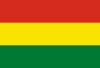 Artículo 1°.- (Objeto) En el marco del derecho al trabajo digno sin discriminación consagrado en la Constitución Política del Estado, el presente Decreto Supremo tiene por objeto establecer los mecanismos y procedimientos que garanticen el derecho de toda persona a no ser afectada por actos de discriminación de ninguna naturaleza, en todo proceso de convocatoria y/o selección de personal, tanto interno como externo.Art. 3ARTÍCULO 3.- (CONVOCATORIA Y CONTRATACIÓN).I. En los procesos de contratación y/o convocatorias de personal, tanto interno como externo, que realizan las entidades públicas o privadas, no se admitirá discriminación ni parámetros que busquen descalificar a los postulantes, por razones de sexo, edad, creencia religiosa, género, raza, origen, ideología política, apariencia física, estado civil, personas que viven con el VIH SIDA y otros que tengan por objeto o resultado anular o menoscabar el reconocimiento, goce o ejercicio, en condiciones de igualdad, de los derechos de toda persona.II. Queda terminantemente prohibida la publicación en medios de comunicación social, escrita y oral, radial, televisiva u otro medio de información masivo, de convocatorias que infrinjan lo dispuesto en el parágrafo anterior.